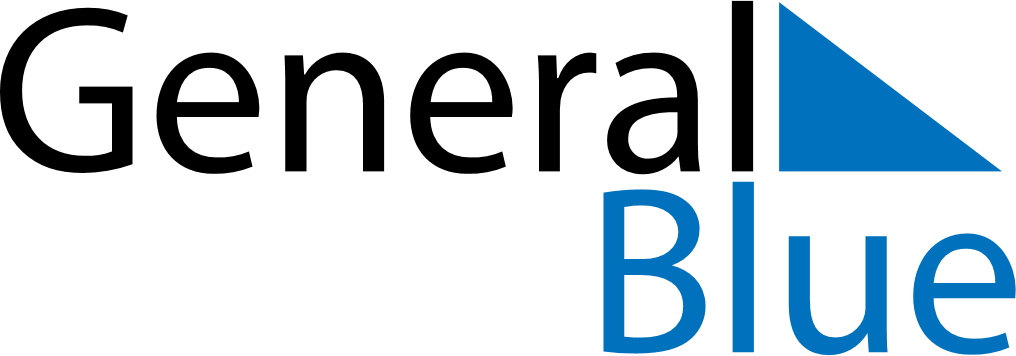 April 2029April 2029April 2029April 2029BoliviaBoliviaBoliviaMondayTuesdayWednesdayThursdayFridaySaturdaySaturdaySunday123456778910111213141415Children’s Day1617181920212122232425262728282930